Name: __________________________________ Date: _______________ Period: ___________Honors Geometry – Special Right Triangles Warm-UpDirections: Using what you know about special right triangles, find the missing variables.   1.                                           	           	   2.			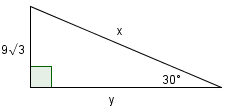 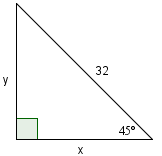         x = ______          y = ______		              x = ______          y = ______3. Now, consider the value you found for x in #1. How do you know your value is correct?________________________________________________________________________________________________________________________________________________________________________________________________________________________________________________________________________________________________________________________